VersenykiírásTHE Olympic regatta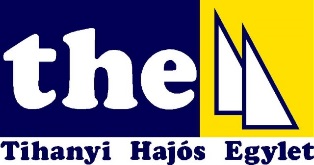 Ranglista verseny a 470, 420 és Finn osztályoknak, versenylehetőség a Laser Standardnek, Radiálnak és 4.7-nek. 2017. Július 15-17 SzabályokA versenyt „A Vitorlázás Versenyszabályai 2017-2020”-ban meghatározott szabályok szerint rendezik. Az MVSZ 2017 évre vonatkozó Versenyrendelkezései és Reklámszabályzata érvényesek.A P függelék a versenyen érvényes.Ha a nyelvek között ellentmondás van, úgy az angol nyelvű szöveg az irányadó. A versenyutasítás az RRS S függelékének Standard versenyutasításából és azokból a kiegészítő utasításokból fog állni, amelyek a versenyiroda alatt található hivatalos hirdetőtáblán lesznek.HirdetésekA hajók kötelezhetők, hogy a rendező szervezet által választott és biztosított hirdetést megjelenítsék. Ha ezt a szabályt megsértik, a World Sailing 20.9.2. rendelkezése alkalmazandó. [DP] Jogosultság és nevezésA versenyen a következő osztályok hajói indulhatnak: 470, 420, Finn, Laser Standard, Laser Radial, Laser 4.7. A jogosult hajók a VIHAR-on (https://vihar.hunsail.hu/) található űrlap beküldésével, valamint a nevezési díj banki átutalásával, vagy a regisztrációkor a versenyirodán készpénzes befizetéssel nevezhetnek a regisztráció végéig. Késői nevezések csak a rendezőség jóváhagyásával kerülhetnek elfogadásra. Nevezési díj12000 Ft/fő. Érvényes MVSZ tagsággal rendelkezőknek 6000 Ft. 1999 Január 1-én és utána született versenyzők a nevezési díj felét fizetik. VersenyprogramA verseny 9 futamra tervezett. Egy nap egy osztálynak maximum 4 futam rendezhető. Július 17-én az utolsó lehetséges figyelmeztető jelzés időpontja 16:00. FelmérésNevezéskor minden hajónak be kell mutatnia az érvényes felmérési bizonylatát és biztosítását.  Versenypályák helyszíne a Tihanyi-félsziget keleti vagy nyugati oldalán található vízterület, amelyet a rendezőség a part elhagyásakor jelez.ÉrtékelésEgy futam szükséges a versenysorozat érvényességéhez. Ha kevesebb, mint 4 futamot fejeztek be, a hajó végső pontszáma az összes futam pontszámainak összege. Ha a befejezett futamok száma 4 és 8 közötti, egy hajó végső pontszáma a legrosszabb pontja nélkül számított összes futam pontszámainak összege. Ha 9 futamot fejeztek be, egy hajó végső pontszáma a két legrosszabb pontja nélkül számított összes futam pontszámainak összege. Kísérő motorosokA versenyrendező hajókat fehér RC feliratú lobogóval jelzik. A Jury motorost fehér alapon Jury feliratú lobogóval jelzik. Az edző- és kísérőmotorosokat nevezésnél regisztrálni kell. Hajók tárolásaA hajókat, amikor a kikötőben vannak, a kijelölt helyükön kell tárolni. RádiókapcsolatVészhelyzetet kivéve egy hajó sem adhat le vagy vehet olyan rádióadást, amely nem érhető el minden hajó számára. Ez a megkötés a mobiltelefonokra is érvényes. Média jogokA versenyen való részvétellel a résztvevők automatikusan hozzájárulnak ahhoz, hogy a rendezőség vagy a verseny támogatói bármilyen kép és/vagy hanganyagot rögzítsenek a verseny ideje alatt és azt bármilyen célra felhasználhatják és bemutathatják. Ide tartoznak a drónnal készített felvételek is. Bármilyen drónnal kapcsolatos esemény nem képezheti orvoslat alapját. DíjakAz osztályok és korosztályok első három helyezettjei minimum 6 induló esetén éremdíjazásban részesülnekFelelősség kizárásaA versenyzők kizárólag saját felelősségükre vesznek részt a versenyen. Lásd a 4. szabályt, Döntés a versenyen való részvételről. A versenyt rendező szervezet semmiféle felelősséget nem vállal anyagi károkért, személyi sérülésekért vagy halálesetért, ami a versenyhez kapcsolódóan, azt megelőzően, annak során, vagy azt követően következik be. BiztosításMinden részvevő hajónak rendelkeznie kell érvényes felelősségbiztosítással, amely esetenként legalább 1.000.000 € összegig, vagy ennek megfelelő értékig biztosítson fedezetet. További információkTovábbi információkért kérjük, vegye fel a kapcsolatot a rendezőséggel: andi.rutai@thesail.hu . Jó szelet!DátumidőJúlius 1418.00-20.00RegisztrációJúlius 158.00-8:4510.00Regisztráció1. futam figyelmeztető jelzésének tervezett időpontja, további futamok ráindítássalJúlius 16Hirdetőtáblán kerül közlésrefutamokJúlius 17Hirdetőtáblán kerül közlésrefutamok